DECLARAȚIE DE PRODUCĂTOR CASNIC Data ___ ________________ 2022Locul/numărul de amplasare a unității comerciale pe teritoriul pieței sau amplasamentului EcoLocal Farmers Market Moldova, bvd Stefan cel Mare, 202, Chisinau, amplasare variabilă între 1-50_Tamara Șchiopu, Președinte_                           _____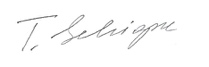      (numele de familie și prenumele reprezentantului                                                      (semnătura sau identificatorul special)administrației pieței sau al autorității administrației publice locale)Suma obținută în urma comercializării __________________________ lei (a se completa la sfărșit de sezon)Actul de posesor al terenului (pt producători casnici de produse primare)__________________________, numărul cadastral/adresa producerii_____________________________Alte date relevante (după caz) _________________________________________________________________________________________________________________________Declar pe propria răspundere că mărfurile provin din gospodăria proprie, iar soldul acestora și suma obținută sunt indicate corect.IDNP ___________________________________ _________________________________                                   ___________________         (numele de familie și prenumele)                                                                                              (semnătura declarantului)	Declarație recepționată la finalizarea exercițiului de comerț _______________________________                           __________________________     (numele de familie și prenumele reprezentantului                                                      (semnătura sau  identificatorul special) administrației pieței sau al autorității administrației publice locale)Datele din prezenta declarație conțin date cu caracter personal și secret comercial, care sunt reglementate de Legea nr. 133 din 08 iulie 2011 privind protecția datelor cu caracter personal, Legea nr. 171 din 06 iulie 1994 cu privire la secretul comercial, și alte acte normative în vigoare. Persoanele care fac cunoștință cu prezenta Declarație, urmează să respecte prevederile legislației în vigoare și să nu admită divulgarea datelor respective.Nr. crt.Denumirea produsuluiCantitateala începutul exercițiului de comerț Unitatea de măsură(bucăți/kg/l)Soldul la finalizarea exercițiului de comerț (a se completa la sfărșit de sezon)Mențiunea administratorului pieței sau a funcționarului autorității administrației publice locale)1.2.3.4.5.6.exLegume200kgkgFără mențiuniFără mențiuniFără mențiuniFără mențiuniFără mențiuni...Fără mențiuni